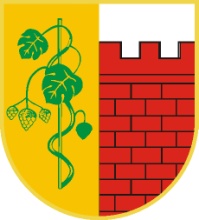 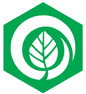 ZP/27-2/2014                                                                                Witnica, 15 stycznia 2014 roku.Uczestnicy postępowania o udzielenie zamówieniaDotyczy: przetargu nieograniczonego na wykonanie usług pn. „Świadczenie usług pocztowych na potrzeby Gminy Witnica w 2014 roku”.ODPOWIEDŹ NA ZAPYTANIE DO SIWZ Zamawiający działając na podstawie art. 38 ust. 1 i 2 ustawy z dnia 29 stycznia 2004 r. Prawo zamówień publicznych (tekst jedn. Dz. U. z 2013 r. poz.907 z póź.zm), odpowiada na pytania, jakie wpłynęły od wykonawcy w dniu 15 stycznia 2014 roku, w stosunku do treści Ogłoszenia o zamówieniu oraz treści Specyfikacji Istotnych Warunków Zamówienia w przedmiotowym postępowaniu przetargowym.Pytanie 1Opis przedmiotu zamówienia opisany w „Szczegółowym opisie przedmiotu „ Szczegółowe zestawienie ilościowe zawiera „formularz cenowy”.Wykonawca zwraca się z wnioskiem o doszczegółowienie formularza cenowego o kolumny: ceny jednostkowe netto, cena jednostkowa brutto, stawka VAT, wartość brutto.Wykonawca zwraca się również z wnioskiem o uwzględnienie w formularzu cenowym usługi „odbioru korespondencji” zawierającego następujące kolumny:- wykaz jednostek Zamawiającego;-ilość miesięcy świadczenia usługi odbioru przesyłek;-kwota netto;-kwota brutto;- stawka VAT;- wynagrodzenie ogółem brutto (będące iloczynem ilości miesięcy świadczenia usługi odbioru i kwoty brutto za jeden miesiąc).OdpowiedźZamawiający przekazuje uszczegółowiony Formularz cenowy. Pytanie 2Wykonawca zwraca się z wnioskiem o doprecyzowanie formularza cenowego poprzez dodanie gabarytów, a w przypadku przesyłek kurierskich doprecyzowanie przedziałów wagowych i rozróżnienia na przesyłki krajowe i zagraniczne, oraz wskazanie wartości do usługi paczka z zadeklarowaną wartością i kraju przeznaczenia, a także dla paczek zagranicznych krajów przeznaczenia.Przedstawiony w obecnej formie formularz cenowy, powoduje brak możliwości określenia poszczególnych rodzajów przesyłek, a takie działanie może stanowić przejaw niegospodarności Zamawiającego, gdyż jest niezgodne normą art. 44 z dnia 27 sierpnia 2009 r. o finansach publicznych (Dz.U. Nr 157, poz. 1240), zgodnie z którą wydatki publiczne powinny być dokonywane w sposób celowy i oszczędny, z zachowaniem zasad: uzyskania najlepszych efektów z danych nakładów, optymalnego doboru metod i środków służących osiągnięciu założonych celów. W związku z powyższym Wykonawca prosi o rozbicie formularza cenowego na poszczególne rodzaje przesyłek by móc precyzyjnie kalkulować koszt zamówienia. Wskazane powyżej działanie może wykluczyć podmiot jako potencjalnego Wykonawcę z uwagi na duże prawdopodobieństwo przekroczenia kwoty przewidzianej przez Zamawiającego na wykonanie zadania co jest naruszeniem art. 7 Ustawy PZP. OdpowiedźZamawiający doprecyzował formularz cenowy poprzez dodanie gabarytów oraz dokonał korekty w zakresie usług paczek z deklarowaną wartością.Pytanie 3Zamawiający wskazał, że przedmiotem zamówienia będą między innymi przesyłki listowe polecone ekonomiczne – przesyłki rejestrowane nie będące przesyłkami najszybszej kategorii w obrocie zagranicznym.Z dniem 1 stycznia 2014 roku wejdzie w życie zmiana do obecnego artykułu 13 Światowej Konwencji Pocztowej, która polegać będzie na rezygnacji krajów członkowskich Światowego Związku Pocztowego ze świadczenia fakultatywnej usługi polecenia dla przesyłek ekonomicznych. Tym samym, zostanie zlikwidowana kategoria ekonomiczne przesyłki listowe polecone w obrocie zagranicznym. Usługa przesyłka polecona będzie świadczona tylko jako usługa priorytetowa.W związku z powyższym wnosimy do Zamawiającego o dopuszczenie zmiany i potraktowanie tych przesyłek jako przesyłek rejestrowanych priorytetowych oraz modyfikację formularza ofertowego.OdpowiedźZamawiający dokonał zmiany formularza cenowego poprzez wycofanie przesyłek listowych poleconych ekonomicznych w obrocie zagranicznym.Pytanie 4Zamawiający wskazał w załączniku nr 1a, szacunkowe ilości nadawanych przesyłek, przy czym suma nie jest równa poszczególnym wskazanym ilościom w kolumnach.Wykonawca zwraca się z prośbą o doszczegółowienie jaką ilością Wykonawca ma posługiwać się przy wyliczeniu wartości zamówieniaOdpowiedź:Zamawiający dokonał korekty sumy ilości w załączniku nr 1a.Pytanie 5W formularzu cenowym zawarte są przesyłki rejestrowane krajowe i zagraniczne, oraz przesyłki kurierskie,  które podlegają ewentualnym zwrotom do Nadawcy, po wyczerpaniu możliwości ich doręczenia. Przesyłki te nie zostały ujęte  w formularzu w związku z tym Wykonawca wnioskuje o  dodanie do formularza cenowego pozycji dotyczących zwrotów z uwzględnieniem ich wagi, rodzaju i gabarytu. OdpowiedźZamawiający wyjaśnia, że w przypadku konieczności wykonania usługi „zwrot”, która nie została ujęta w zestawieniu usługa ta będzie wykonana przez wybranego wykonawcę, zgodnie z cennikiem wybranego wykonawcy.Pytanie 6„3.  Odmowa wyrażenia zgody, o której mowa w ust. 2, nie powoduje utraty wadium.     4. Przedłużenie terminu związania ofertą jest dopuszczalne tylko z jednoczesnym przedłużeniem okresu ważności wadium albo, jeżeli nie jest to możliwie, z wniesieniem nowego wadium na przedłużony okres związania ofertą. Jeżeli przedłużenie terminu związania ofertą dokonywane jest po wyborze oferty najkorzystniejszej, obowiązek wniesienia nowego wadium lub jego przedłużenia dotyczy jedynie Wykonawcy, którego oferta została wybrana jako najkorzystniejsza.”Wykonawca zwraca się z wnioskiem o wykreślenie informacji o wadium, ponieważ Zamawiający nie wymaga wadiumOdpowiedźPonieważ Zamawiający nie wymaga wniesienia wadium, dokonuje zmiany poprzez wykreślenie powyższej kwestii.Pytanie 7„5.Cena netto przyjęta w formularzu oferty będzie stała w czasie objętym umową i nie będą podlegały zmianom.” Wysokość opłat za usługi pocztowe świadczone przez Wykonawcę ustalana jest na zasadach określonych w Ustawie z dnia 23 listopada 2012 roku Prawo Pocztowe (Dz. U. z 29 grudnia 2012 r., poz. 1529). W momencie zmiany ich wysokości są obligatoryjnie wprowadzane na obszarze całego kraju /w sieci wszystkich placówek pocztowych Wykonawcy. Natomiast w obrocie zagranicznym opłaty odnoszące się do różnych pocztowych usług międzynarodowych i specjalnych ustalają administracje pocztowe, zgodnie z zasadami wymienionymi w Konwencji i w Regulaminach – w myśl przepisów Art. 6 Światowej Konwencji Pocztowej - Bukareszt 2004. Powyższe oznacza, że Wykonawca jest zobowiązany do pobierania opłat zgodnie z obowiązującym cennikiem od momentu jego wejścia w życie. W związku z powyższym Wykonawca zwraca się z wnioskiem o możliwość dopuszczenia zmian cen, zawartych w ofercie przetargowej w przypadku  jeśli konieczność wprowadzenia zmian umowy wynika z uregulowań prawnych w zakresie ustalania lub zatwierdzania cen w rozumieniu ustawy Prawo Pocztowe.OdpowiedźW pkt. 15 ppkt.2 Specyfikacji Istotnych Warunków Zamówienia cytat”, Zgodnie z art. 144 Ustawy – Prawo zamówień publicznych Zamawiający przewiduje możliwość zmiany zawartej Umowy w stosunku do treści oferty Wykonawcy, na podstawie określonych poniżej warunków: 2) Zmiana w przypadku regulacji prawnych wprowadzonych w życie po Dacie Odniesienia wywołujących potrzebę jego zmiany, koniec cytatu „. Tak, więc jeśli nastąpi zmiana cen nie z winy Wykonawcy, a ogólnie przyjętych przepisów, Zamawiający przewiduje zmianę umowy.Pytanie 8„6) jest zawarta na okres wskazany w załączniku nr 7 do SIWZ;” Wykonawca zwraca się z wnioskiem o wykreślenie załącznika nr 7, który nie został uwzględniony w przedmiotowym przetargu przez ZamawiającegoOdpowiedźZamawiający dokonuje zmiany zapisów Specyfikacji Istotnych Warunków Zamówienia poprzez wykreślenie załącznik nr 7 z treści SIWZ.Pytanie 9„9) Faktury VAT wystawiane będą w okresach miesięcznych na Zamawiającego tj. Gminę Witnica ul. KRN 6,   66-460 Witnica, oraz faktury częściowe na bezpośrednich odbiorców określonych w SIWZ pkt. 1 ppkt. 2.” Czy Wykonawca ma rozumieć, że Zamawiający ma na myśli jedną fakturę zbiorczą wraz ze specyfikacjami szczegółowymi na bezpośrednich odbiorców określonych  w SIWZ pkt. 1 ppkt. 2OdpowiedźZamawiający wymaga wystawienia faktur przez wybranego Wykonawcę na jednostki organizacyjne wymienione w pkt. 1 Speycfikacji Istotnych Warunków Zamówienia – Odbiorcy usług ppkt. Od 1 do 10 tj. : Urząd Miasta i Gminy Witnica z siedzibą przy ul. Krajowej Rady Narodowej 6; 66-460 Witnica.Miejski Dom Kultury z siedzibą przy ul. Gorzowskiej 22; 66-460 WitnicaUrząd Miasta i Gminy Witnica; Wydział Gospodarki Komunalnej przy ul. Kosynierów Mirosławskich 1; 66-460 WitnicaSzkoła Podstawowa w Witnicy z siedzibą przy ul. Wiosny Ludów 14;66-460 WitnicaMiejska Biblioteka Publiczna z siedzibą przy ul. Sikorskiego 6; 66-460 WitnicaMiejskie Przedszkole „Bajka” z siedzibą przy ul. Wiosny Ludów 4; 66-460 WitnicaGimnazjum im. Ludzi Pojednania z siedzibą przy Placu Wolności 7; 66-460 Witnica Szkoła Podstawowa Dąbroszyn 22; 66-460 WitnicaZespół Edukacyjny w Nowinach Wielkich z siedzibą przy ul. Wiejskiej 26; 66-460 WitnicaPrzedszkole Gminne „ Na środku Świata’ w Nowinach Wielkich z siedzibą przy ul. Wiejskiej 15; 66-460 Witnica.Pytanie 10„c) Należność z tytułu kar umownych określonych w punkcie b) zostanie przez Zamawiającego potrącona z wymagalnego wynagrodzenia Wykonawcy z faktury VAT. Wykonawca wyraża zgodę na potrącenie kar umownych określonych w niniejszym paragrafie z należnego wynagrodzenia. Jeżeli kwota dokonanych potrąceń nie pokryje należnych kar umownych, Zamawiający wezwie Wykonawcę do wpłacenia brakującej kwoty na konto Zamawiającego.” Wykonawca zwraca się z wnioskiem o wykreślenie ppkt c). Zamawiający wskazał  w Formularzu Ofertowym:OdpowiedźZamawiający podtrzymuje zapis dotyczący kar umownych określonych w treści Specyfikacji istotnych Warunków Zamówienia.Pytanie 11„Warunki płatności: Płatność nastąpi w terminie 30 dni od daty prawidłowego wystawienia faktury VAT przez Wykonawcę na poszczególne jednostki organizacyjne.”Wykonawca zwraca się z wnioskiem o zmianę terminu płatności i zastosowanie zapisów w obszarze płatności: Płatność nastąpi w terminie 14 dni od daty prawidłowego wystawienia faktury VAT przez Wykonawcę na poszczególne jednostki organizacyjne. Za dzień zapłaty przyjmuje się dzień uznania rachunku bankowego Wykonawcy. Wykonawca zwraca się z pytaniem czy Zamawiający dopuszcza możliwość uzgodnień po rozstrzygnięciu przetargu w następujących kwestiach: oznakowania opłacenia nadawanych    przesyłek, stosowania wzorów dokumentów, zestawień  nadawczych Wykonawcy, wskazania osób do kontaktu w celach operacyjnych umowy.  W nawiązaniu do art. 38 Prawo zamówień publicznych (Dz. U. Nr 113 z 2010 r, poz. 759), Wykonawca zwraca się z uprzejmą prośbą o udzielenie informacji do treści Specyfikacji Istotnych Warunków Zamówienia w wyżej wskazanych kwestiach.OdpowiedźTak, Zamawiający wyraża zgodę na zmianę zapisu dotyczącego terminu płatności. Płatność nastąpi w terminie 14 dni od daty odbioru przez Zamawiającego faktury VAT wystawionej przez Wykonawcę na poszczególne jednostki organizacyjne. Za dzień zapłaty przyjmuje się dzień uznania rachunku bankowego Wykonawcy. Tak, Zamawiający wyraża zgodę na uzgodnienia po rozstrzygnięciu postępowania przetargowego.Prosimy o potwierdzenie w dniu dzisiejszym odbioru czytelnego niniejszego pisma faksem na numer telefonu:+48 95 7515218 lub e-mailem na adres: wrg@witnica.pl . W razie braku wyraźnego potwierdzenia z Państwa strony w postępowaniu dowodowym zamawiający przedłoży dowód nadania faksu lub pisma przesłanego pocztą elektroniczną